Takový mý blues…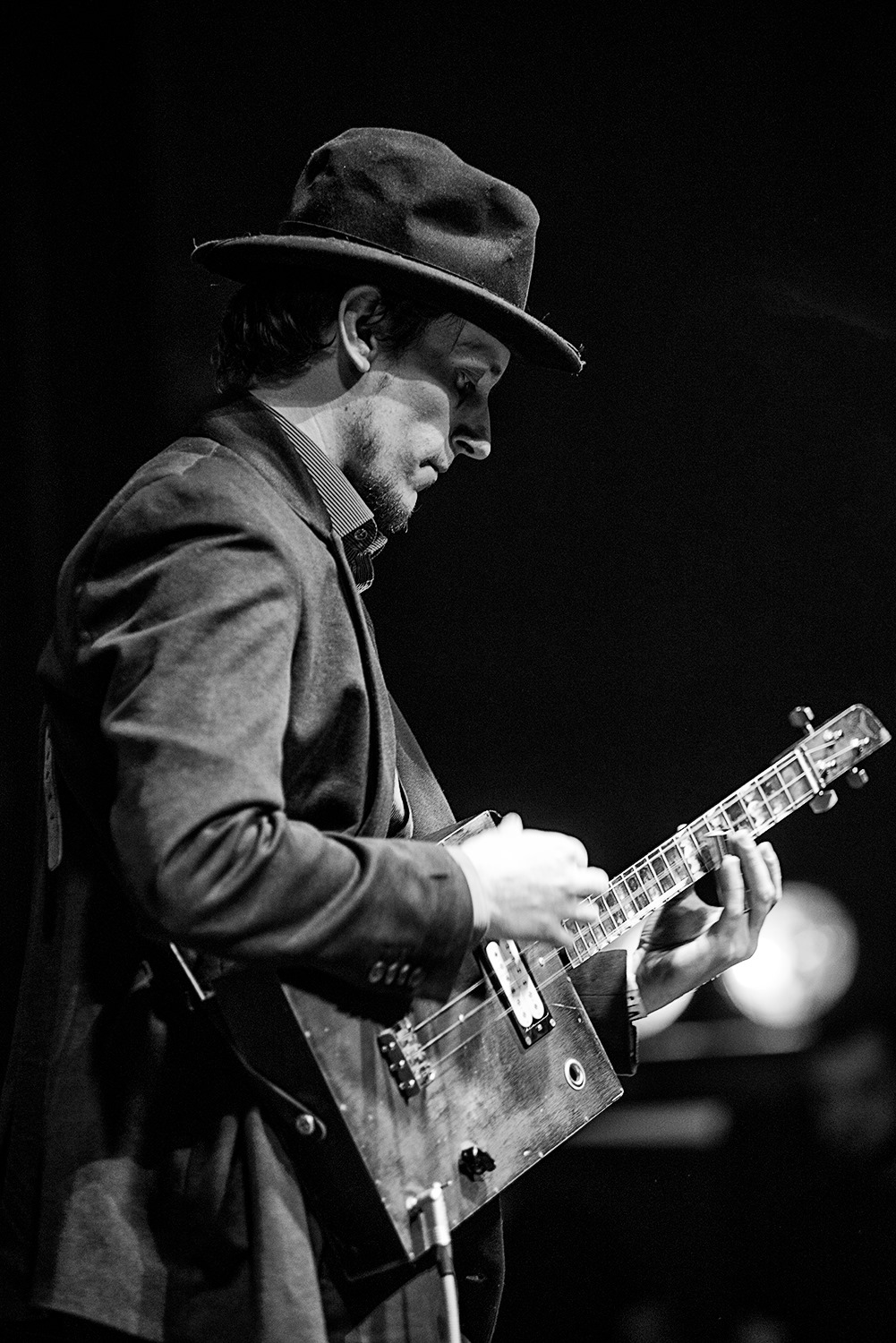 Jan Fic                    koncert         neděle 8. 8. 2021 17:00kostel sv. Michala ArchandělaČERNÝ DŮL 